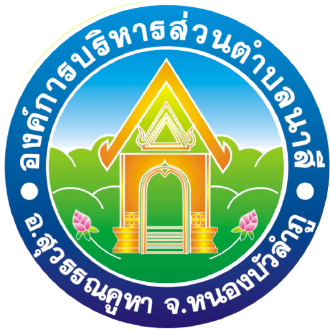 คู่มือแนวปฏิบัติการจัดการเรื่องร้องเรียนการทุจริตและประพฤติมิชอบของเจ้าหน้าที่นายศักดิ์ดา  ภาชูตำแหน่ง  หัวหน้าสำนักปลัดเจ้าหน้าที่ประจำศูนย์รับเรื่องร้องเรียนการทุจริตและประพฤติมิชอบของเจ้าหน้าที่องค์การบริหารส่วนตำบลนาสี	อำเภอสุวรรณคูหา  จังหวัดหนองบัวลำภูคำนำตามที่ได้มีการประกาศประกาศองค์การบริหารส่วนตำบลนาสี  เรื่อง  นโยบายการงดรับและการให้ของขวัญ เมื่อวันที่ 29 ธันวาคม 2565  แล้วนั้น เพื่อประโยชน์ส่วนรวม ไม่ให้เจ้าหน้าที่ขององค์การบริหารส่วนตำบล ใช้อำนาจหน้าที่ ในการแสวงหาประโยชน์ส่วนตน จึงเห็นควรให้เจ้าหน้าที่ผู้รับผิดชอบศูนย์รับเรื่องร้องเรียนร้องการทุจริตและประพฤติมิชอบของเจ้าหน้าที่ จัดทำคู่มือแนวปฏิบัติการจัดเรื่องร้องเรียนการทุจริตและประพฤติมิชอบของเจ้าหน้าที่  ขึ้น  เพื่อเป็นแนวทางในการให้ผู้ต้องการร้องเรียนหรือแจ้งเบาะแส การทุจริตประพฤติมิชอบของเจ้าหน้าที่ ใช้เป็นแนวทางเดียวกัน และเพื่อให้การดำเนินการตามกระบวนในการสืบข้อเท็จจริง จนถึงกระบวนการสุดท้ายของการจัดการเรื่องร้องเรียนการทุจริตและประพฤติมิชอบของเจ้าหน้าที่  เป็นไปตามพระราชบัญญัติประกอบรัฐธรรมนูญว่าด้วยการป้องกันและปราบปรามการทุจริต พ.ศ. 2561 มาตรา 126 มาตรา 127 และ มาตรา 128 และกฎหมายที่เกี่ยวข้องกับการป้องกันผลประโยชน์ทับซ้อน  		เห็นควรเผยแพร่คู่มือแนวปฏิบัติการจัดการเรื่องร้องเรียนการทุจริตและประพฤติมิชอบของเจ้าหน้าที่ ให้รับทราบโดยทั่วกัน                                                                                  นายสถิตรัฐ  พาไสย์             นายกองค์การบริหารส่วนตำบลนาสี  มกราคม 2566สารบัญเรื่อง											       หน้าหลักการและเหตุผล								  		๑การจัดตั้งศูนย์รับเรื่องร้องเรียนการทุจริตและประพฤติมิชอบของเจ้าหน้าที่		  		๑สถานที่ตั้ง									  		๑หน้าที่ความรับผิดชอบ								  		๑วัตถุประสงค์									  		๑คำจำกัดความ									  		2ระยะเวลาเปิดให้บริการ								  		2ขั้นตอนการปฏิบัติงาน								  		2การรับและตรวจสอบข้อร้องเรียน จากช่องทางต่าง ๆ			  	  		3การบันทึกข้อร้องเรียน								  		3ประเภทของเรื่องร้องเรียน						            		3การติดตามการแก้ไขข้อร้องเรียน/การแจ้งเบาะแส					  		3การรายงานผลการดำเนินการให้ผู้บริหารรับทราบ					  		3มาตรฐานงาน									  		4แบบฟอร์ม									  		4จัดทำโดย									  		4ภาคผนวก								            		5แผนผังกระบวนการจัดการเรื่องร้องเรียนการทุจริตและประพฤติมิชอบของเจ้าหน้าที่			6แบบฟอร์มคำร้องเรียนร้องเรียนการทุจริตและประพฤติมิชอบของเจ้าหน้าที่องค์การบริหารส่วนตำบล	7คู่มือแนวปฏิบัติการจัดการเรื่องร้องเรียนร้องการทุจริตและประพฤติมิชอบของเจ้าหน้าที่๑.  หลักการและเหตุผล		พระราชบัญญัติประกอบรัฐธรรมนูญว่าด้วยการป้องกันและปราบปรามการทุจริต พ.ศ. 2561 มาตรา 126 มาตรา 127 และ มาตรา 128 กฎหมายที่เกี่ยวข้องกับการป้องกันผลประโยชน์ทับซ้อน พระราชกฤษฎีกาว่าด้วยหลักเกณฑ์และวิธีการบริหารกิจการบ้านเมืองที่ดี  พ.ศ. ๒๕๔๖  ได้กำหนดแนวทางปฏิบัติราชการ  มุ่งให้เกิดประโยชน์สุขแก่ประชาชน  โดยยึดประชาชนเป็นศูนย์กลาง  เพื่อตอบสนองความต้องการของประชาชนให้เกิดความผาสุกและความเป็นอยู่ที่ดีของประชาชน  เกิดผลสัมฤทธิ์ต่องานบริการที่มีประสิทธิภาพและเกิดความคุ้มค่าในการให้บริการ  ไม่มีขั้นตอนปฏิบัติงานเกินความจำเป็น  มีการปรับปรุงภารกิจให้ทันต่อสถานการณ์  ประชาชนได้รับการอำนวยความสะดวกและได้รับการตอบสนองความต้องการ  และมีการประเมินผลการให้บริการอย่างสม่ำเสมอ๒.  การจัดตั้งศูนย์รับเรื่องราวร้องเรียนร้องทุกข์การทุจริตและประพฤติมิชอบ		เพื่อให้การบริหารระบบราชการเป็นไปด้วยความถูกต้อง  บริสุทธิ์  ยุติธรรม  มีความโปร่งใสควบคู่กับการพัฒนา บำบัดทุกข์ บำรุงสุข  ตลอดจนดำเนินการแก้ไขปัญหาความเดือดร้อนของประชาชน ได้อย่างมีประสิทธิภาพ ด้วยความรวดเร็วประสบผลสำเร็จอย่างเป็นรูปธรรม  อีกทั้งเพื่อเป็นศูนย์รับแจ้งเบาะแสการทุจริตประพฤติมิชอบ หรือไม่ได้รับความเป็นธรรมจากการปฏิบัติงานของเจ้าหน้าที่  องค์การบริหารส่วนตำบลนาสีจึงได้จัดตั้งศูนย์รับเรื่องราวร้องเรียนร้องทุกข์การทุจริตและประพฤติมิชอบ ขึ้น ซึ่งในกรณีการร้องเรียนที่เกี่ยวกับเจ้าหน้าที่ขององค์การบริหารส่วนตำบล ร้องเรียนบุคคลในกรณีมีข้อพิพาทระหว่างบุคคลภาคประชาชน การร้องเรียนร้องทุกข์อันเกิดจากความเดือนร้อนด้านต่างๆ องค์การบริหารส่วนตำบลนาสี จะมีการเก็บรักษาเรื่องราวไว้เป็นความลับและปกปิดชื่อผู้ร้องเรียน  เพื่อมิให้ผู้ร้องเรียนได้รับผลกระทบและได้รับความเดือดร้อนจากการร้องเรียน๓.  สถานที่ตั้ง		ตั้งอยู่  ณ  สำนักงานองค์การบริหารส่วนตำบลนาสี ตำบลนาสี  อำเภอสุวรรณคูหา  จังหวัดหนองบัวลำภู๔.  หน้าที่ความรับผิดชอบ		เป็นศูนย์รับเรื่องร้องเรียนร้องทุจริตและประพฤติมิชอบของเจ้าหน้าที่ และให้บริการข้อมูลข่าวสาร  ให้คำปรึกษา  รับเรื่องร้องทุกข์และร้องเรียนการประพฤติมิชอบของผู้บริหาร พนักงานส่วนตำบล พนักงานจ้าง ครู และบุคลากรทางการศึกษา สังกัดองค์การบริหารส่วนตำบลนาสี๕.  วัตถุประสงค์		๑.  เพื่อให้การดำเนินงานจัดการข้อร้องเรียนและร้องทุกข์ของศูนย์รับเรื่องราวร้องเรียนร้องทุกข์การทุจริตและประพฤติมิชอบองค์การบริหารส่วนตำบลนาสี มีขั้นตอน / กระบวนการ  และแนวทางในการปฏิบัติงานเป็นมาตรฐานเดียวกัน		๒.  เพื่อให้มั่นใจว่าได้มีการปฏิบัติตามข้อกำหนด  ระเบียบ  หลักเกณฑ์เกี่ยวกับการจัดการข้อร้องเรียนและร้องทุกข์  ที่กำหนดไว้อย่างสม่ำเสมอและมีประสิทธิภาพ๖.  คำจำกัดความ		เรื่องร้องเรียนการทุจริตและประพฤติมิชอบของเจ้าหน้าที่ หมายถึง ความเดือนร้อนเสียหายอันเกิดจากการปฏิบัติหน้าที่ต่างๆ ของเจ้าหน้าที่ของรัฐที่เกี่ยวข้องกับองค์การบริหารส่วนตำบลนาสี  เช่น การประพฤติมิชอบตามประมวลจริยธรรมของพนักงานองค์การบริหารส่วนตำบลนาสี การทุจริตของเจ้าหน้าที่ตามพระราชบัญญัติประกอบรัฐธรรมนูญว่าด้วยการป้องกันและปราบปรามการทุจริต พ.ศ. 2561 มาตรา 126 มาตรา 127 และ มาตรา 128 กฎหมายที่เกี่ยวข้องกับการป้องกันผลประโยชน์ทับซ้อน เป็นต้น		การร้องเรียน หมายถึง การร้องเรียนหรือแจ้งเบาะแสด้านการทุจริตและประพฤติมิชอบ เพื่อดำเนินการตามกฎหมายที่กำหนด ผ่านช่องทาง อันได้แก่		1. ศูนย์รับเรื่องราวร้องเรียนร้องทุกข์การทุจริตและประพฤติมิชอบ สำนักงานองค์การบริหารส่วนตำบลนาสี  ตำบลนาสี  หมู่  7  อำเภอสุวรรณคูหา  จังหวัดหนองบัวลำภู 392702. ช่องทางการรับข้อร้องเรียน ได้แก่- หมายเลขโทรศัพท์ติดต่อองค์การบริหารส่วนตำบลนาสี โทร. 042-109994  ต่อ    	- นายกอบต.				101	- ปลัด อบต.				102- สำนักปลัด				103- กองสวัสดิการสังคม			104- กองคลัง				105- กองช่าง				106- ศูนย์พัฒนาเด็กเล็กอบต.นาสี		107			- Email : 				adminns@nasee.go.th- เว็บไซต์ของ องค์การบริหารส่วนตำบลนาสี  www.nasee.go.th - เพจ	Facebook องค์การบริหารส่วนตำบลนาสี	 		ผู้ร้องเรียน/ผู้แจ้งเบาะแส หมายถึง ผู้พบเห็นการกระทำอันมิชอบด้วยกฎหมาย (หน่วยงานราชการ  ภาคเอกชน  และประชาชนทั่วไป/ผู้มีส่วนได้ส่วนเสียที่มาติดต่อราชการ) มีสิทธิเสนอคำร้องเรียน/แจ้งเบาะแสต่อองค์การบริหารส่วนตำบลนาสี  ผ่านช่องทางข้างต้น โดยข้อมูลของผู้ร้องเรียน/ผู้แจ้งเบาะแส จะได้รับการรักษาเป็นความลับ		หน่วยรับเรื่องร้องเรียน หมายถึง ศูนย์รับเรื่องราวร้องเรียนร้องทุกข์การทุจริตและประพฤติมิชอบ ผู้รับผิดชอบได้แก่ นายศักดิ์ดา  ภาชู และ นายจตุรภัทร  บุตรีสุวรรณ		การจัดการข้อร้องเรียนและร้องทุกข์  มีความหมายครอบคลุมถึงการจัดการในเรื่องข้อร้องเรียน/ร้องทุกข์/ข้อเสนอแนะ/ข้อคิดเห็น/คำชมเชย/การสอบถามหรือการร้องขอข้อมูล๗.  ระยะเวลาเปิดให้บริการ		ศูนย์รับเรื่องราวร้องเรียนร้องทุกข์การทุจริตและประพฤติมิชอบ เปิดให้บริการวันจันทร์  ถึง วันศุกร์ (ยกเว้นวันหยุดที่ทางราชการกำหนด) ตั้งแต่เวลา ๐๘.๓๐ – ๑๖.๓๐ น.๙.  ขั้นตอนการปฏิบัติงาน	การแต่งตั้งผู้รับผิดชอบศูนย์รับเรื่องร้องเรียนการทุจริตและประพฤติมิชอบของเจ้าหน้าที่		๘.๑  จัดตั้งศูนย์ / จุดรับข้อร้องเรียน  		๘.๒  จัดทำคำสั่งแต่งตั้งเจ้าหน้าที่ประจำศูนย์		๘.๓  แจ้งผู้รับผิดชอบตามคำสั่งองค์การบริหารส่วนตำบลนาสี เพื่ออำนวยความสะดวกในการประสานงาน๑๐.  การรับและตรวจสอบข้อร้องเรียน  จากช่องทางต่าง ๆ       ดำเนินการรับและติดตามตรวจสอบข้อร้องเรียน  ที่เข้ามายังหน่วยงานจากช่องทางต่าง ๆ  โดยมีข้อปฏิบัติตามที่กำหนด  ดังนี้๑๑.  การบันทึกข้อร้องเรียน	๑1.๑  กรอกแบบฟอร์มบันทึกข้อร้องเรียน  โดยมีรายละเอียด  ชื่อ-สกุล  ที่อยู่ หมายเลขโทรศัพท์ติดต่อ  เรื่องร้องเรียนและสถานที่เกิดเหตุ	๑1.๒  ทุกช่องทางที่มีการร้องเรียน  เจ้าหน้าที่ต้องบันทึกข้อร้องเรียนลงสมุดบันทึกข้อร้องเรียน ๑๒.  ประเภทของเรื่องร้องเรียน	12.1 การยักยอกทรัพย์ 	12.2 การติดสินบนและการคอร์รัปชั่น	12.3 การตกแต่งรายงานทางงบการเงิน	12.4 การทำสัญญาและการจัดซื้อจัดจ้าง	12.5 การเรียกรับทรัพย์สิน หรือ สิ่งอื่นใด จากผู้มาติดต่องาน๑๓.  การติดตามแก้ไขปัญหาข้อร้องเรียนและร้องทุกข์       	13.1 ให้หน่วยงานที่เกี่ยวข้องรายงานผลการดำเนินการให้ผู้บังคับบัญชาทราบภายใน 3 วันทำการ และแจ้งผู้ร้องเรียน/ผู้แจ้งเบาะแส/ผู้ถูกกล่าวหา ทราบภายใน  7  วันทำการ และดำเนินการให้แล้วเสร็จภายใน 15 วันทำการ หากไม่สามารถดำเนินการแล้วเสร็จภายใน 15 วันทำการ ให้รายงานผู้บังคับบัญชาทราบ เพื่อขอขยายเวลาการดำเนินการต่อไป 	13.2 หากไม่เห็นด้วยกับการพิจารณาผู้ร้องเรียน/ผู้แจ้งเบาะแส/ผู้ถูกกล่าว สามารถอุทธรณ์ได้ภายในระยะเวลา 7 วันนับแต่ได้รับแจ้ง๑๔.  การรายงานผลการดำเนินการให้ผู้บริหารทราบ 	๑4.๑  ให้รวบรวมและรายงานสรุปข้อร้องเรียนให้ผู้บริหารทราบทุกเดือน	๑4.๒  ให้รวบรวมรายงานสรุปข้อร้องเรียนหลังจากสิ้นปีงบประมาณ  เพื่อนำมาวิเคราะห์การจัดการข้อร้องเรียนในภาพรวมของหน่วยงาน  เพื่อใช้เป็นแนวทางในการแก้ไข  ปรับปรุง  พัฒนา  องค์กรต่อไป	14.3 ให้จัดทำสถิติเรื่องการร้องเรียนการทุจริตและประพฤติมิชอบของเจ้าหน้าที่ ทุกเดือน และเผยแพร่ให้ทราบโดยทั่วกัน๑๕.  มาตรฐานงาน	15.1 การดำเนินการแก้ไขข้อร้องเรียนให้แล้วเสร็จภายในระยะเวลาที่กำหนด	15.2 กรณีได้รับเรื่องร้องเรียน ให้ศูนย์รับเรื่องร้องเรียนร้องการทุจริตและประพฤติมิชอบของเจ้าหน้าที่ ดำเนินการตรวจสอบและพิจารณาส่งเรื่องให้หน่วยงานที่เกี่ยวข้อง  ดำเนินการแก้ไขปัญหาข้อร้องเรียน ให้แล้วเสร็จภายใน  15  วัน  ทำการ๑๖.  แบบฟอร์ม	แบบฟอร์มใบรับแจ้งเหตุเรื่องราวร้องเรียน ตามที่องค์การบริหารส่วนตำบลนาสีกำหนดขึ้น๑๗.  จัดทำโดย	ชื่อ นายศักดิ์ดา  ภาชู  ตำแหน่ง หัวหน้าสำนักปลัด          เจ้าหน้าที่ประจำ ศูนย์รับเรื่องราวร้องเรียนร้องทุกข์การทุจริตและประพฤติมิชอบ           องค์การบริหารส่วนตำบลตำบลนาสีหมายเลขโทรศัพท์  042-10999ภาคผนวกกระบวนการจัดการเรื่องร้องเรียนการทุจริตและประพฤติมิชอบของเจ้าหน้าที่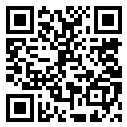 แบบฟอร์มคำร้องร้องเรียนร้องทุกข์การทุจริตและประพฤติมิชอบของเจ้าหน้าที่องค์การบริหารส่วนตำบลเขียนที่.......................................................วันที่.......เดือน................................พ.ศ. .................เรื่อง ...........................................................................................................................................................................เรียน นายกองค์การบริหารส่วนตำบลนาสี	ตามที่ข้าพเจ้า ................................................................ อายุ..........ปี บ้านเลขที่ ................หมู่ที่...........บ้าน................................... ตำบล........... อำเภอ........... จังหวัด…………….. มีความประสงค์จะ.........................................................................................................................................................................................................................	จึงเรียนมาเพื่อโปรดพิจารณา						          ขอแสงความนับถือ     ลงชื่อ ...................................................... ผู้ยื่นคำร้อง						   (....................................................)เรียน หัวหน้าสำนักปลัด       ..........................................................................................................................................................................                                                            ลงชื่อ ...................................................... ผู้รับคำร้อง                                                                  (.................................................)                                                               เรียน  ปลัดองค์การบริหารส่วนตำบลนาสี                                 - ......................................................................................................................................................................ลงชื่อ ......................................................                                               				     (.........................................................)                                                                    			                     ตำแหน่ง หัวหน้าสำนักปลัด                                      เรียน  นายกองค์การบริหารส่วนตำบลนาสี                               .................................................................................................................................................................ลงชื่อ ......................................................                                               				     (.........................................................)                                                                    			           ตำแหน่ง  ปลัดองค์การบริหารส่วนตำบลนาสี                                    ความเห็นของนายกองค์การบริหารส่วนตำบลนาสี.................................................................................................................................................................ลงชื่อ ......................................................                                               				     (.........................................................)                                                                    			           ตำแหน่ง  นายกองค์การบริหารส่วนตำบลนาสี        เอกสารประกอบคำร้อง  มีดังนี้	(   ) สำเนาบัตรประชาชน  จำนวน ..... ฉบับ	(   ) สำเนาทะเบียนบ้าน	จำนวน ..... ฉบับ	(   ) ภาพประกอบ (ถ้ามี)	 จำนวน ..... ฉบับ	(   ) เอกสารอื่นๆ            จำนวน ..... ฉบับ                 ……………………………………………………………………………………………………………………………………………………………………………………………………………………………………………………………………………………………………………..	ผู้รับคำร้องได้ลงลายมือชื่อไว้ต่อหน้าเจ้าหน้าที่เป็นที่เรียบร้อยแล้ว  และเจ้าหน้าที่ได้สำเนาเอกสาร ให้กับผู้ยื่นคำร้อง ไว้ 1 ฉบับ  โดยมีข้อความตรงกันทุกประการ อนึ่งเจ้าหน้าที่จะดำเนินการตรวจสอบ และจัดทำเอกสารให้แก่ผู้ยื่นคำร้องภายใน 15 วัน นับถัดจากวันที่ได้คำร้อง  หากมีข้อสงสัยประการใดสามารถสอบถามได้ที่ หมายเลข 042-109994  ต่อ 103   ในวันและเวลาราชการ ลงชื่อ ............................................ ผู้ยื่นคำร้อง		ลงชื่อ ........................................... เจ้าหน้าที่ผู้รับคำร้อง(.......................................................)                     	(......................................................)หมายเลขโทรศัพท์ ผู้ยื่นคำร้อง.........................................        วันที่...... เดือน.............................. พ.ศ. ..............******************************************************************************************************เอกสารประกอบคำร้อง  มีดังนี้	(   ) สำเนาบัตรประชาชน  จำนวน ..... ฉบับ	(   ) สำเนาทะเบียนบ้าน	จำนวน ..... ฉบับ	(   ) ภาพประกอบ (ถ้ามี)	 จำนวน ..... ฉบับ	(   ) เอกสารอื่นๆ            จำนวน ..... ฉบับ                 ……………………………………………………………………………………………………………………………………………………………………………………………………………………………………………………………………………………………………………..	ผู้รับคำร้องได้ลงลายมือชื่อไว้ต่อหน้าเจ้าหน้าที่เป็นที่เรียบร้อยแล้ว  และเจ้าหน้าที่ได้สำเนาเอกสาร ให้กับผู้ยื่นคำร้อง ไว้ 1 ฉบับ  โดยมีข้อความตรงกันทุกประการ อนึ่งเจ้าหน้าที่จะดำเนินการตรวจสอบ และจัดทำเอกสารให้แก่ผู้ยื่นคำร้องภายใน 15 วัน นับถัดจากวันที่ได้คำร้อง  หากมีข้อสงสัยประการใดสามารถสอบถามได้ที่ หมายเลข 042-109994 ต่อ 103 ในวันและเวลาราชการ ลงชื่อ ............................................ ผู้ยื่นคำร้อง		ลงชื่อ ........................................ เจ้าหน้าที่ผู้รับคำร้อง(......................................................)                              (......................................................)หมายเลขโทรศัพท์ ผู้ยื่นคำร้อง..........................................        วันที่...... เดือน.............................. พ.ศ. ..............ช่องทางความถี่ในการตรวจสอบช่องทางระยะเวลาดำเนินการรับข้อร้องเรียน / ร้องทุกข์และร้องเรียนเพื่อประสานหาทางแก้ไขปัญหาหมายเหตุร้องเรียนด้วยตนเอง  ณ ศูนย์รับเรื่องราวร้องเรียนการทุจริตและประพฤติมิชอบของเจ้าหน้าที่ทุกครั้งที่มีการร้องเรียนภายใน 15 วันทำการhttp://www.nasee.go.th/contact_form1.phpตาม QR Codeทุกวันภายใน ๑5 วันทำการร้องเรียนผ่าน Facebook องค์การบริหารส่วนตำบลตำบลนาสีhttps://www.facebook.com/people/องค์การบริหารส่วนตำบลนาสีทุกวันภายใน ๑5 วันทำการร้องเรียนทางโทรศัพท์ 042 109994ทุกวันภายใน ๑5 วันทำการ